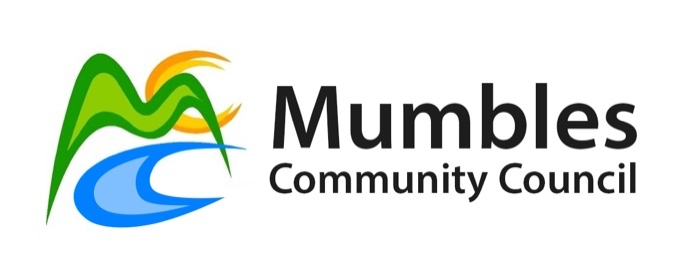 MINUTES of the PREMISES COMMITTEE MEETING of Mumbles Community Council held on Wednesday, 31 March 2021 via Zoom MINUTES of the PREMISES COMMITTEE MEETING of Mumbles Community Council held on Wednesday, 31 March 2021 via Zoom PR21.017PresentCouncillors: Tim Bull, Martin O’Neill, Ian Scott & Will Thomas PR21.018Also PresentMr Steve Heydon (Clerk) PR21.019ApologiesCouncillors: Gareth Ford, Sara Keeton & Carrie Townsend JonesPR21.020Declarations of InterestNone.PR21.021Minutes of the Meeting held on 26 January 2021RESOLVED to approve these as a correct record.PR21.022Action Points from the Last Meeting Clerk to send Skate Park Business Plan to all members of the committee.PR21.023Underhill – UpdateLease is still in draft stage.  Borrowing approved.  Loan PR21.024Skate ParkSecond stage of application should be submitted shortly.PR21.025Langland Bay Tennis Courts – UpdateCourts completed bar painting.  Wall has still not been built. Future of development site may be discussed by Cabinet in May.  Hope to get fourth court.ACTION – Will to talk to coach who is using the courts for coaching.ACTION – Clerk to chase painting of courts and building of wall.PR21.026Tennis Courts, Bowls Green, Pavilion and former Old People’s Hut – UpdateACTION – Ask consultant for letter of enagament.RECOMMEND that the letter of engagment be notedACTION – Ask Claire to looking to promoting the club.PR21.026Mumbles ToiletsConcern was expressed that the sub-committee had commissioned a survey monkey poll without referring back to the committee.PR21.026Potential Community Asset TransfersACTION – Clerk to circulate Swansea Council’s asset map.PR21.026Exclusion of Press & PublicRESOLVED that the press and public are excluded from the meeting to consider commercial interests concerning the Ostreme CentrePR21.026Ostreme Centre Meeting Report & Urban Foundry ReportOCA happy to have a licence to run the venue rather than have a sub-lease.RECOMMEND that MCC maximise the potential of the Ostreme SiteThe joint working group develop a new governance structure that will allow both parties to disucss and agree on how centre is used and developsAlongside OCA we develop an overarching vision and strategy for the centre develop a business and operational plan for the centre – which will include more in-depth and broader market research; and RECOMEMND that the Urban Foundy quote of £5,600 to progress iii amd iv above be acceted.RECOMMEND that we instruct of solicitor to draft a report on the pros and cons of sub lease or licence and meet for 30 minutes to present the report and answer questions.ACTION – Clerk to ask Elaine for a priority list of repairs and circulate to committee members.ACTION – Clerk to circulate the solicitors quoteACTION – Clerk to check amounts left in budget for Urban Foundry work and urgent maintenance.    RECOMMEND that money be spent on repairs.